Список действительных членов Ассоциации «МЦА»Примечание (сокращения, используемые в настоящем документе):«РА» - Республика Адыгея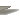 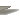 «РИ» - Республика Ингушетия«КБР» - Кабардино-Балкарская Республика«КЧР» - Карачаево-Черкесская Республика«КК» - Краснодарский край«МО» - Московская область«ВО» - Волгоградская область«ТО» - Томская область«АО» - Астраханская область«КО» - Калужская область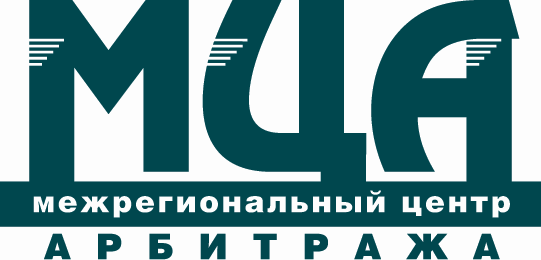 АССОЦИАЦИЯ«МЕЖРЕГИОНАЛЬНЫЙ ЦЕНТР АРБИТРАЖА»ОГРН 1032300674196, ИНН 2302045530Россия, 352900, г. Армавир, ул. Мира 50, офис 404e-mail: np_mca@mail.ru; www.mcarbitrag.ru№ п/пФ.И.О.Место регистрации1АДЖИЕВ Джамболат Рамазановичг. Черкесск, КЧР2АНДРЕЕВА Юлия Владимировнаг. Ставрополь, СК3БАБУГОЕВА Лариса Борисовнаг. Нальчик, КБР4БАРОКОВ Хизир Мухамедовичг. Нальчик, КБР5БЕЛОХОРТ Алексей Алексеевичг. Краснодар, КК6БЕССОНОВА Алиса Вячеславовнаг. Ставрополь, СК7БУССЕЛ Виктория Евгеньевнаг. Армавир, КК8ВЕТЕР Станислав Сергеевичг. Краснодар, КК9ГИРИН Олег Владимировичг. Краснодар, КК10ГУКЕТЛОВ Мурат Сафарбиевичг. Нальчик, КБР11ДАВЫГОРА Сергей Николаевичг. Сочи, КК12ДОМАЩЕНКО Роман Юрьевичг. Краснодар, КК13ДОРОТ Людмила Анатольевнаг. Майкоп, РА14ДОРОХОВА Виктория Геннадьевнаг. Нальчик, КБР15ИСАЕВА Наталья Фёдоровнаг. Черкесск, КЧР16КАНЕВСКИЙ Герман Валерьевичг. Москва17КОВЯЗИН Виталий Викторовичг. Ставрополь, СК18КОНЦЕВОЙ Геннадий Владимировичг. Армавир, КК19КОСТАНОВ Санасар Степановичг. Москва20КРАВЦОВА Анна Александровнаг. Сочи, КК21КРАСИКОВ Александр Эдуардовичг. Ставрополь, СК22КУЦЕНОК Игорь Иосифовичг. Сочи, КК23ЛАЗАРЕВА Елена Владимировнаг. Краснодар, КК24ЛАНЦОВА Анжела Юрьевнаг. Армавир, КК25ЛАСТОВКИНА Наталья Григорьевнаг. Ставрополь, СК26ЛЕВИЦКАЯ Людмила Викторовнаг. Астрахань, АО27ЛУТОШКИНА Татьяна Кудратовнаг. Ставрополь, СК28МАРТИРОСОВ Роман Георгиевичг. Минеральные Воды, СК29МАСЛЕННИКОВ Игорь Николаевичг. Краснодар, КК30МАСЛЕННИКОВА Людмила Владимировнаг. Краснодар, КК31МУСУКОВ Магомед Тахировичг. Нальчик, КБР32ОШХУНОВ Альберт Хусеновичг. Нальчик, КБР33ПОГАНЦЕВ Иван Владимировичг. Москва34ПЕРКИНА Марина Сергеевнаг. Краснодар, КК35ПОПОВ Руслан Александровичг. Краснодар, КК36РАТКАНОВА Наталья Викторовнаг. Ставрополь, СК37РОГОНЬЯН Александр Юрьевичг. Краснодар, КК38САВИНА Виктория Сергеевнаг. Ставрополь, СК39СОНОВ Тимур Салиховичг. Черкесск, КЧР40ТОВКАНЕВА Ольга Васильевнаг. Ставрополь, СК41ФЕДОТОВ Евгений Вадимовичг. Майкоп, РА42ФРИДМАН Денис Ивановичг. Краснодар, КК43ХАБЕКОВ Али Ибрагимовичг. Ставрополь, СК44ХАМАТХАНОВ Мурат Даутгиревичг. Магас, РИ45ХАЧАТУРЯН Виктор Нельсоновичг. Армавир, КК46ЦАЦЕНКО Наталия Георгиевнаг. Армавир, КК47ЧЕЧЕНОВ Тахир Сафарбиевичг. Нальчик, КБР48ЧИГОРИН Николай Николаевичг. Майкоп, РА49ШИКОВА Расита Юриевнаг. Майкоп, РА50ЮРЧЕНКО Елена Николаевнаг. Краснодар, КК51ЯБЛОКОВА Анна Дмитриевнаг. Ставрополь, СК